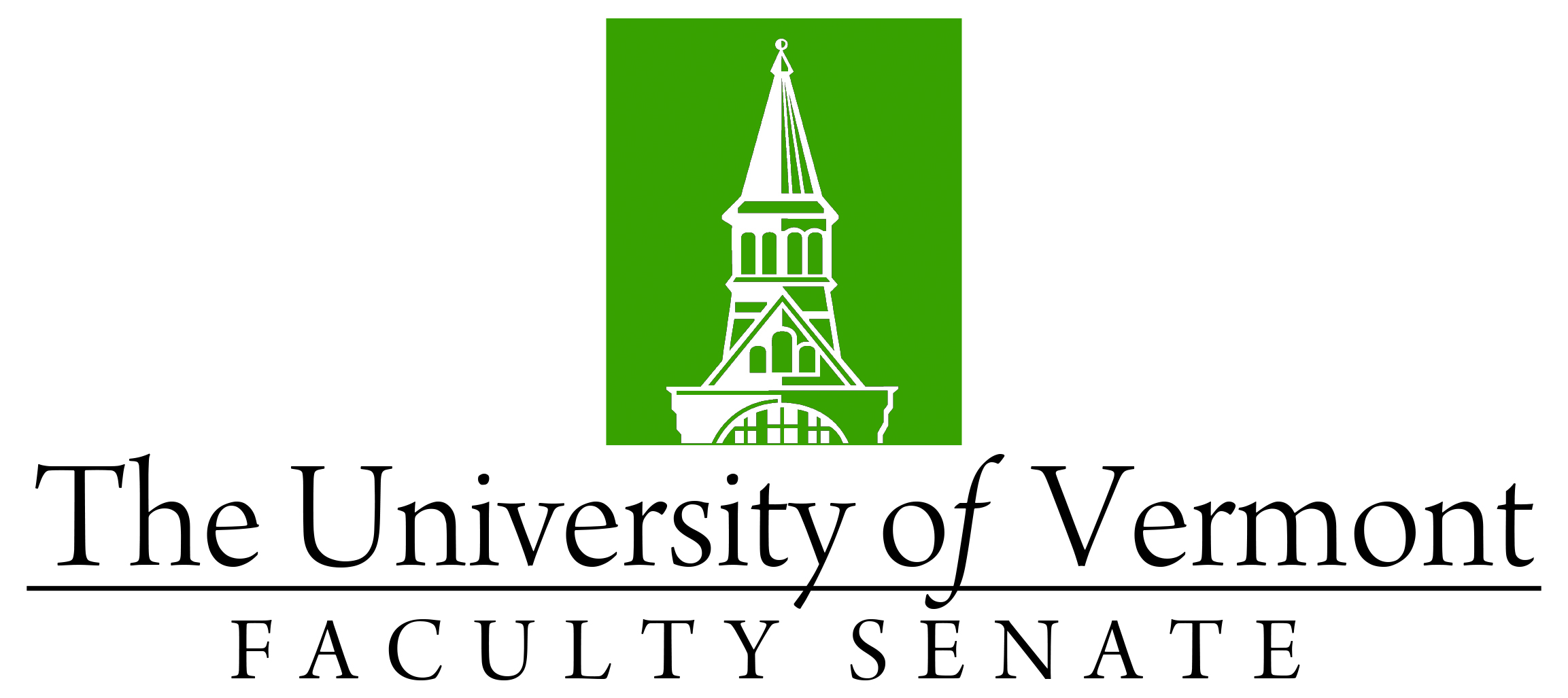 Faculty Senate MeetingMonday, February 27, 20234:00 – 5:30 pm, on TeamsAgenda4:00Faculty Senate President’s Welcome Remarks – Thomas Borchert4:05Nominations for VP and members at large to the Executive Council4:10Minutes of the January 2023 Faculty Senate Meeting (vote)4:15Roundtable Discussion: Future goals and initiatives and ongoing challenges (Team Breakout Rooms) (Faculty only)4:50Report out of Discussions5:15New Business5:20adjourn